بسم الله الرحمن الرحيم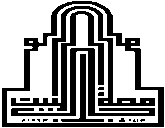 جامعة آل البيتكلية الدراسات العليا- رئيس مجلس الدراسات العليا: .............................................. التوقيع: ........................... التاريخ: ..................... الختم- عميد كلية/ عميد معهد:    ................................................... التوقيع: ........................... التاريخ: ..................... الختم- رئيس قسم:  ................................................................. التوقيع: ............................ التاريخ: ..................... الختممعلومات شخصية: اسم الطالب/ الطالبة:						الرقم الجامعي:			   الهاتف:الكلية/ المعهد:							القسم:اسم البرنامج/ التخصص:  	  	                                    البرنامج:         دكتوراه  	       ماجستيرالفصل الدراسي:					            العام الجامعي:                   /عنوان  الأطروحة/ الرسالة: (باللغة التي كتبت بها الرسالة) ( كما تم اعتماده في قرار لجنة المناقشة ) ________________________________________________________________________________________________________________________________________________________________عنوان  الأطروحة/ الرسالة : (مترجماً إلى العربية أو اللغة الإنجليزية): ( كما تم اعتماده في قرار لجنة المناقشة )________________________________________________________________________________________________________________________________________________________________موعد المناقشة:  اليوم:				التاريخ:      /       /         م.     	نتيجة المناقشة:تم إعداد الرسالة حسب ما طلب في قرار لجنة المناقشة			نعم			لاتم استخدام التوثيق حسب أسس التوثيق المعتمدة				نعم			لاتم تجهيز قرص حاسوبي صالح على شكل WORD/ PDF 			نعم			لاتوفر الملخص باللغة العربية						نعم			لاتوفر الملخص باللغة الانجليزية						نعم			لاتوفر الرسالة كاملة							نعم			لاتوفر كلمات دلالية: (Keywords)					نعم			لااســــــــــم المشرف:					التوقيع: ............................ التاريخ:      /       /اسم المشرف المشارك (إن وجد):				التوقيع: ............................ التاريخ:      /       /تعبأ من كلية الدراسات العليا:اسم المدقق:						التوقيع:............................. التاريخ:      /       /اسم المستلم:						التوقيع:............................. التاريخ:      /       /نموذج رقم  (8/7)تسليم رسالة جامعية